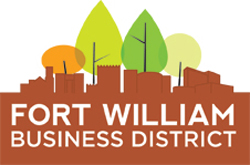 AGM Agenda February 19 2020   Meet and Greet    Dinner    Call Meeting to Order   Approval of the Agenda     Approval of Minutes –2019 AGM   Approval of Finances   Board Power point Presentation- Jim Hupka    Annual Budget/Board Report – Brian Schroeder   Tbaytel presentation – Safety and Securtiy Surveillance ProgramOpen Floor- members can discuss concernsAdjournment